     ITCA(GBR) Event Entry Form        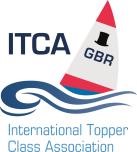  Snowflake Sailing Club Topper Open – 9th JanuarySFSC Sail Number Champ No Sailor’s Name Address Tel number Email Date of Birth Club Declaration We agree to be bound by the rules as defined in the Racing Rules of Sailing, and all other rules that govern this event. We accept the Statement of Liability in the Notice of Race which excludes the right to Signed X Parent or person Mobile no.(parent/loco Declaration Parent/Guardian Declarations: (Required for all sailors who are under 18 years of age) Under law, this competitor is my dependent. I accept the Statement of Liability in the Notice of Race, which excludes the right to claim compensation in certain circumstances. During the event the boat sailed by my dependent will have a valid and current Signed X 